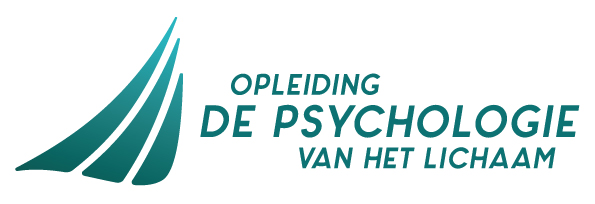 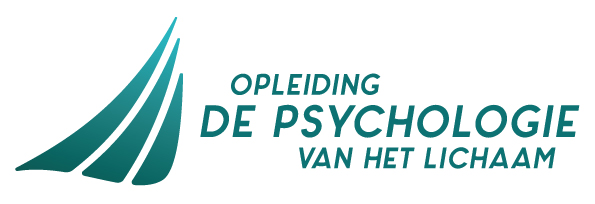 Programma 
Masterclass Lichaamswijsheid herkennen en toepassenDag 1 en 2: ‘het lichaam spreekt’; toepassen voor jezelfDag 1:Blok 1 (9.30-10.30 uur): Contact maken met de verschillende lichaamssegmenten.
Kennismaking en warming up van alle lichaamssegmenten. Pauze (10.30-10.45 uur)Blok 2 (10.45-12.30 uur): Psychologische en fysiologische verbanden en inhouden van de segmenten: diagnostiek en psychosomatiekLunch (12.30-13.30 uur)Blok 3 (13.30-15.00 uur): Psychologische en fysiologische verbanden en inhouden van de segmenten aan den lijve ervarenPauze (15.00-15.15 uur)Blok 4 (15.15-17.00 uur): Voortzetting van Blok 3, reflectieDag 2:Blok 5 (9.30-10.30 uur): De taal van het lichaam: waarnemen en interpreteren CasuïstiekPauze (10.30-10.45 uur)Blok 6 (10.45-12.30 uur): Verfijnd kalibreren in lichaamshouding, lichaamsmotoriek en ademhaling en lichaamsinterventies Lunch (12.30-13.30 uur)Blok 7 (13.30-15.00 uur): Lichaamsbeeld en zelfbeeld; casuïstiek Pauze (15.00-15.15 uur)Blok 8 (15.15-17.00 uur): Reflectie, interventies in breder perspectief; inbeddingNb: onderdelen uit het programma kunnen soms verschuivenDag 3 en 4: ‘het lichaam aanspreken’; toepassen voor je werkDag 3:Blok 1 (9.30-10.30 uur): Methodische opbouw van werken met de lichaamssegmenten in verschillende praktijksituaties.Pauze (10.30-10.45 uur)Blok 2 (10.45-12.30 uur): Psychologische en fysiologische inhouden van de segmenten herkennen: lichaamsdiagnostiek toepassen in de praktijk. Lunch (12.30-13.30 uur)Blok 3 (13.30-15.00 uur): Psychosomatische samenhangen leren herkennen aan de lichaamscommunicatie, gekoppeld aan praktijksituaties.Pauze (15.00-15.15 uur)Blok 4 (15.15-17.00 uur): Voortzetting van Blok 3, reflectie en terugkoppeling naar eigen praktijkDag 4:Blok 5 (9.30-10.30 uur): Verfijnd leren kalibreren in lichaamshouding, lichaamsmotoriek en ademhalingPauze (10.30-10.45 uur)Blok 6 (10.45-12.30 uur): Leren inspelen op de taal van het lichaam (middels psycholoog - cliënt oefensituaties) in gespreksvoering; interventies en casuïstiekLunch (12.30-13.30 uur)Blok 7 (13.30-15.00 uur): Leren herkennen en werken met associatie en dissociatie; gekoppeld aan zelfbeeld en lichaamsbeeldPauze (15.00-15.15 uur)Blok 8 (15.15-17.00 uur): Reflectie, inbedding in verschillende praktijksituaties

Nb: onderdelen uit het programma kunnen soms verschuivenDag 5 en 6: 
vitaliteit en het reguleren van stress en overlevingspatronenDag 5:Blok 1 (9.00-10.30 uur): Heldere werkgrondhouding: methodische opbouw van lichaamsgericht werken met het thema ‘present zijn’: in visie en contract met de cliënt, in het contact en in de uitvoering Pauze (10.30-10.45 uur)Blok 2 (10.45-12.30 uur): Stresspatronen en overlevingsmechanismen bij jezelf als begeleiderLunch (12.30-13.30 uur) Blok 3 (13.30-15.00 uur): Oefenen met werkgrondhouding van ‘present zijn’. Herkennen van associatie en dissociatie, gekoppeld aan zelfbeeld en lichaamsbeeld Pauze (15.00-15.15 uur)Blok 4 (15.15-17.00 uur): Casuïstiek en reflectie op praktijksituaties; inbedding Dag 6:Blok 5 (9.00-10.30 uur): Werken met stresspatronen en overlevingsmechanismen bij de cliëntPauze (10.30-10.45 uur)Blok 6 (10.45-12.30 uur): Aan de hand van praktijksituaties psychologische en fysiologische inhouden van eigen overlevingspatronen herkennen: wat gebeurt waar in het lichaam, wat zegt dat en hoe zijn deze van invloed op de energiehuishouding van de cliënt?Lunch (12.30-13.30 uur)Blok 7 (13.30-15.00 uur): Integratie van de 4 dimensies: fysiek, emotioneel, cognitief en bewustzijn d.m.v. concrete oefeningen die toepasbaar zijnPauze (15.00-15.15 uur)Blok 8 (15.15-17.00 uur): Reflectie, inbedding, en evaluatie

Nb: onderdelen uit het programma kunnen soms verschuivenInhoud en werkwijze Masterclass Dag 1 en 2
Lichaamsbewustwording en lichaamscommunicatie; ‘het lichaam spreekt’Lichaamscommunicatie is binnen de psychologische praktijkvoering relevant om 3 hoofdredenen:Het lichaam reageert pijlsnel op situaties en geeft informatie die via het denken niet verkregen kan worden. In de kern beschouwd zegt het lichaam ‘ja’, of ‘neen’ tegen situaties. Waar taal een tweede weergave is van processen die zich binnenin ons afspelen is het lichaam de eerste en meest directe weergave. We kunnen niet om de signalen van het lichaam heen als we onderliggende intenties van onszelf en degene die we begeleiden beter willen leren kennen. Het erkennen van hun waarde blijkt een voorwaarde tot een energetisch optimaal functioneren. Lichaam en geest vormen immers een interactieve eenheid. De mate van balans en interactie tussen lichaam en geest wordt direct weergegeven 
in de lichaamstaal. Verstoring van die balans in de vorm van verdedigingsmechanismen en overlevingsstrategieën toont zich door lichamelijke contractie en energieverlies. Je zou dan kunnen zeggen, dat het lichaam al vaak ‘neen’ heeft gezegd en dat we de boodschappen opnieuw dienen te onderzoeken. Herkenning van (in)congruentie tussen de verbale en de non-verbale communicatie 
en de invloed op het welzijn van mensen.
DoelenIn deze 2-daagse leer je op systematische wijze:te herkennen hoe de wisselwerking tussen lichaam en geest zich uitdrukt in onze lichaamstaal bewust te worden van de eigen lichaamstaallichaamssignalen van anderen waar te nemen en er betekenis aan geven. het complex van non-verbale signalen waar te nemen, te (h)erkennen en betekenis te geven middels de energetische diagnostiek van de lichaamssegmentenhet geleerde te integreren zodat veranderingen zich ook in het lichaam kunnen verankerenWerkwijze: toepassing voor jezelf
Persoonlijke bewustwording van de lichaamscommunicatie van jezelf en anderen door deze aan den lijve te ervaren, staat in deze tweedaagse voorop. Theorie en praktijk worden afgewisseld. Inhoud en werkwijze Masterclass Dag 3 en 4Lichaamsbewustwording en lichaamscommunicatie; ‘het lichaam aanspreken’In deze module leer je je cliënt te begeleiden in het bewust te worden van diens lichaamstaal. De lichaamsdiagnostiek aan de hand van de lichaamssegmenten geeft op logische wijze helderheid in samenhangen met psychosomatiek, zingevingvraagstukken en ziektebeelden. Deze worden schematisch behandeld en verhelderd aan de hand van praktijkvoorbeelden. Je leert zowel handvatten om te herkennen hoe kwaliteiten als zekerheid, vertrouwen, kracht, contact en zingeving hun specifieke plaats in het lichaam hebben, als gereedschap om die kwaliteiten aan te spreken en uit te nodigen. Onderlinge verbanden tussen lichaamssignalen, motoriek, verbale inhouden en gedrag worden bewust en bespreekbaar gemaakt.
Doelen:de cliënt begeleiden in het focussen op diens lichamelijk beleefde ervaring met behulp van adem, aandacht, bewustzijn en oefenopdrachten de cliënt begeleiden in het reflecteren op die ervaringde cliënt contact laten maken met diens kwaliteitenpotentieel door middel van een bewust fysiek beleefde ervaringhet lichaam lezen van anderenbetekenis van lichaamssignalen betrekken in de interventieshet vermogen je af te stemmen in de communicatie en de ander effectief te bereiken het vermogen te herkennen wat iemand ‘bezielt’ 
Werkwijze: toepassing in de praktijktheorie en praktijk worden afgewisseldveel oefeningen in tweetallen en drietallenzelf ervaren en reflecteren op je ervaringenpraktijksituaties uit de begeleiding inbrengenInhoud en werkwijze Masterclass Dag 5 en 6Vitaal in je werk, ‘je aanwezigheid als spiegel’Op deze laatste dagen leer je je bewust te worden van hoe je zelf letterlijk en figuurlijk in je werk staat en welke invloed dat heeft op jouw eigen energiehuishouding en die van je cliënten/cursisten. Relevante vragen met betrekking tot deze energiehuishouding zijn: ‘Hoe ben je present en blijf je present?’‘Hoe en wat neem je waar?’‘Hoe breng je je waarneming in contact?’‘Hoe helder ben je over wat je doet?’‘Hoe zorg je voor je jezelf?’Genoemde thema’s huizen in het lichaam. Fysiek, emotioneel en cognitief breng je deze in de begeleiding tot uitdrukking. De dag zal het inzicht verdiepen in hoe je dit doet en welke invloed dit heeft op jezelf en de cliënt/cursisten. Het opent wegen naar meer bewustzijn, helderheid, compassie en vooral vitaliteit in je werk. Er worden heel gerichte handvatten aangeboden, die je vervolgens kunt toepassen in de eigen praktijk.Doelenhelderheid, (com)passie en vitaliteit als steeds terugkerende thema’s handvatten en inzicht krijgen in hoe je de 4 dimensies (fysiek, gevoelsmatig, cognitief en bezieling) in jezelf en anderen kunt herkennen en activeren door bijvoorbeeld balans in ‘geven en nemen’, ‘doen en laten’reflectie op praktijksituaties Werkwijze: toepassing in de praktijkDe literatuur bouwt voort op de aangeboden stof van de eerdere modules. Je wordt geacht de hand-out ‘Lichaamsbewustzijn en lichaamscommunicatie’ te kennen. Neem je leervragen rond dit thema mee!theorie en praktijk worden afgewisseldveel oefeningen in tweetallen en drietallenzelf ervaren en reflecteren op je ervaringenpraktijksituaties uit de begeleiding inbrengenLiteratuurVerplichte literatuur (in reader)Laar, A. van (2003), Het bewoonde lichaam, over de eenheid van lichaam en geest. Nederlands Psychologencongres 2003 Lichaamsbewustzijn en Lichaamscommunicatie. Hand-out.Calsius, J. (2019), Werken met een lichaam dat moeilijk doet. Een andere kijk op het psychosomatische lichaam in therapie. Acco Leuven/Den Haag (2019). Hoofdstuk 2: Het onbewuste verschijnt in therapie. Het lichaam verschijnt in therapie. Belichaamd zelf-bewustzijn. 71-75. Hoofdstuk 4 Het gespannen lichaam 95-115.Chapel, P (2018). Het emotionele DNA, gevoelens bestaan niet, zij ontstaan. Utrecht: K.Pl Education. 	Proloog: pag. 9 -13	Hoofdstuk 1: pag. 15 t/m 23 - gevoelens	Hoofdstuk 20: pag. 181 t/m 191 - gevoelens bestaan niet, zij ontstaan.Collett, P. (2005), De verborgen boodschap. Bruna Uitgevers, ISBN 90 229 90001; 
Signalen van gespannenheid, p. 183 – 203; Signalen in gesprekken p. 86 – 105 Oschman, J.L. (2016). Energy Medicine. The scientific Basis. Elsevier. Introducing and Defining Energy and Energy Medicine. P. 1-10.Dürckheim, K. van (1979). Hara, Ankh Hermes. De levende gestalte als middelpunt 
p.85 -91 Schie, L. van (1999), Leven in beweging, Altamira Heemstede 1999 ISBN 9069634570 
Universele levensenergie p. 59 - 76 
Dijksterhuis, A (2007). Het slimme onderbewuste, denken met gevoel. Amsterdam: Bakker. pag. 57 t/m 77, 139 t/m 159 
Damasio, A.R. (2009). De vergissing van Descartes, gevoel, verstand en het menselijk brein. Amsterdam: Wereldbibliotheek.Inleiding – pag. 11 t/m 17Hoofdstuk 5: pag. 103 t/m 108 - definitiesHoofdstuk 8: pag. 196 t/m 198 - verwerken van fysieke informatieHoofdstuk 9: pag. 227 t/m 243 - onderzoeksresultaten
Ogden, P. et. Al (2006). Trauma and the body, a sensorimotor approach to psychotherapy. New York. W.W. Norton & Company. Pag 3-25Ogden, P., & Fischer, J. (2014). Sensorimotor Psychotherapy: Interventions for trauma and attachment. New York: W.W. Norton. Nederlandse Editie: Sensorimotor psychotherapy: Interventies voor traumaverwerking en het herstel van gehechtheid. Eeserveen: Uitgeverij Mens! (2017).Hoofdstuk 4: De wijsheid van het lichaam – verloren en hervonden, 95-99Hoofdstuk 10: Het verkennen van lichaamssensaties, 225-232Hoofdstuk 11: Neuroceptie en de window of tolerance 249-255Siegel, D. (2010). Mindsight, de psychologie van het nieuwe bewustzijn. Houten. Spectrum. Pag. 66-67
Bechara, A, et. al. (1997). Diciding Advantageously before knowing the advantageous strategy.Verplicht lezen (zelf aanschaffen):
Cornell, Ann Weiser (2004), De kracht van focussen. Luisteren naar je lijf kan je leven veranderen. De Toorts, Haarlem.Judith, Anodea (elfde druk 2006), Handboek chakrapsychologie. Zelfverwerkelijking in zeven stappen. Altamira-Becht, Haarlem.Laar, A. van, Van binnen weet je alles, handboek voor lichaamswijsheid, Altamira (2015) Aanbevolen literatuur
Dychtwald, K. (1986), Bodymind. Pantheon Books. Hoofdstuk 1 Body/Mind p. 3-17. ISBN 0-87477-375-XDamasio, Antonio (2003), Het gelijk van Spinoza. Vreugde, verdriet en het voelende brein. Wereldbibliotheek, Amsterdam.Herbig, Regine (2003), De adem. Bron van ontspanning en vitaliteit. De Toorts, Haarlem.Kabat-Zinn, Jon (2005), Coming to your senses. Hyperion, New York.Leijssen, Mia (2001) Lichaamsgerichte interventies in de psychotherapeutische hulpverlening. Maandblad Geestelijke Volksgezondheid nr 3, pag. 195Leijssen, Mia (2007), Tijd voor de ziel, Lannoo, TieltLevine, A., Peter (2007), De tijger ontwaakt. Traumabehandeling met lichaamsgerichte therapie. Altamira-Becht, Haarlem.Lipton, B. (2005) De biologie van de overtuiging. Ankh-Hermes, DeventerMaex, Edel (2006), Mindfulness. In de maalstroom van je leven. Lannoo, Tielt.Ogden, P., K. Minton & C. Pain (2006), Trauma and the Body. Norton, New York/Londen.Plooij, Els (2005), Haptotherapie. Praktijk en theorie. Harcourt Assessment BV, Amsterdam.Schie, L. van (1999) Leven in beweging. Altamira Heemstede 1999 	ISBN 9069634570Segal, Z.V., J.M.G. Williams, J.D. Teasdale (2004), Aandachtgerichte cognitieve therapie bij depressie. Een nieuwe methode om terugval te voorkomen. Nieuwezijds, Amsterdam.Stemerding, Ad (2003, eerste uitgave 1981), Groei & Evenwicht. Therapie van lichaam en geest. Aambeeld, Steyl. 